Christmas Eve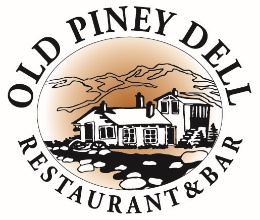 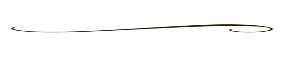 »Butternut Squash Puree»Wilted Warm Bacon Spinach SaladBalsamic Bacon Vinaigrette, Granny Smith Apples, Bacon, Sun-dried Cherries and Roth Buttermilk Bleu Cheese»Wild Mushroom Tartlet with Leek Cream»Ratatouille Stuffed Grilled Zucchini with Marinara»Venison Meat Ball with Wild Mushroom Demi»Carved Roast Tenderloin Reduced Port Wine, Bleu Cheese, Sautéed Asparagus, and Baked Potato »Pan Seared Halibut and Sea Scallops with a Citrus Burre Blanc, Pancetta Risotto and Sautéed Asparagus»Roasted Partridge with Apple Currant StuffingHerb Spiked Rice Pilaf and Grilled Asparagus-Mousse with Fresh Strawberries-Caramel Dressed Bread Pudding-Pecan Pie with Bourbon Caramel 